(wird von der f.u.n.k.e SENERGIE GmbH ausgefüllt)Antragsteller / Firma: Antragsteller / Firma: Kundenname und Anschrift: Kundennummer:Kundennummer:Telefonnummer:Antragsdatum:Antragsdatum:Seriennummer Aggregat: Seriennummer Aggregat: Motornummer: Betriebsstunden Motor: Anzahl Starts: Betriebsstunden betroffenes/defektes Teil: Datum Schadenseintritt: Datum Schadenseintritt: Datum letzter Serviceeinsatz:1. Artikelnummer Bauteil2. Bezeichnung Bauteil3. Anzahl Bauteil(e)4.Seriennummer(n)5. Begründung für den Gewährleistungsantrag5. Begründung für den Gewährleistungsantrag5. Begründung für den Gewährleistungsantrag5. Begründung für den Gewährleistungsantrag6. Aussagekräftige Fehlerbeschreibung (was wurde, wie, wann und mit welchen Folgen beschädigt)6. Aussagekräftige Fehlerbeschreibung (was wurde, wie, wann und mit welchen Folgen beschädigt)6. Aussagekräftige Fehlerbeschreibung (was wurde, wie, wann und mit welchen Folgen beschädigt)6. Aussagekräftige Fehlerbeschreibung (was wurde, wie, wann und mit welchen Folgen beschädigt)8. Wichtige Hinweise:- Der Garantieantrag muss vollständig ausgefüllt sein. Fehlende Informationen verzögern die Bearbeitung oder führen zur Ablehnung des Antrages.- Die Einhaltung der technischen Rundschreiben für die Medien Öl, Gas und Wasser etc. sind auf Verlangen vom Antragsteller nachzuweisen.- Zurückgesandte Bauteile können ohne Gewährleistungsantrag u. Reparaturbericht nicht bearbeitet werden.- Reparaturen werden unabhängig von der Beurteilung des Antrages in Rechnung gestellt und sind zu vergüten.8. Wichtige Hinweise:- Der Garantieantrag muss vollständig ausgefüllt sein. Fehlende Informationen verzögern die Bearbeitung oder führen zur Ablehnung des Antrages.- Die Einhaltung der technischen Rundschreiben für die Medien Öl, Gas und Wasser etc. sind auf Verlangen vom Antragsteller nachzuweisen.- Zurückgesandte Bauteile können ohne Gewährleistungsantrag u. Reparaturbericht nicht bearbeitet werden.- Reparaturen werden unabhängig von der Beurteilung des Antrages in Rechnung gestellt und sind zu vergüten.8. Wichtige Hinweise:- Der Garantieantrag muss vollständig ausgefüllt sein. Fehlende Informationen verzögern die Bearbeitung oder führen zur Ablehnung des Antrages.- Die Einhaltung der technischen Rundschreiben für die Medien Öl, Gas und Wasser etc. sind auf Verlangen vom Antragsteller nachzuweisen.- Zurückgesandte Bauteile können ohne Gewährleistungsantrag u. Reparaturbericht nicht bearbeitet werden.- Reparaturen werden unabhängig von der Beurteilung des Antrages in Rechnung gestellt und sind zu vergüten.8. Wichtige Hinweise:- Der Garantieantrag muss vollständig ausgefüllt sein. Fehlende Informationen verzögern die Bearbeitung oder führen zur Ablehnung des Antrages.- Die Einhaltung der technischen Rundschreiben für die Medien Öl, Gas und Wasser etc. sind auf Verlangen vom Antragsteller nachzuweisen.- Zurückgesandte Bauteile können ohne Gewährleistungsantrag u. Reparaturbericht nicht bearbeitet werden.- Reparaturen werden unabhängig von der Beurteilung des Antrages in Rechnung gestellt und sind zu vergüten.AntragstellerName: Unterschrift Entscheid / BegründungEntscheid / BegründungDatum:Name: Anerkannt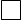  Anerkannt Kulanz ProRata Abgelehnt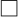  Abgelehnt Gutschrift erstellt, Nr.: Gutschrift erstellt, Nr.:Kunde informiert am:___________Kunde informiert am:___________ schriftlich per Mail telefonisch